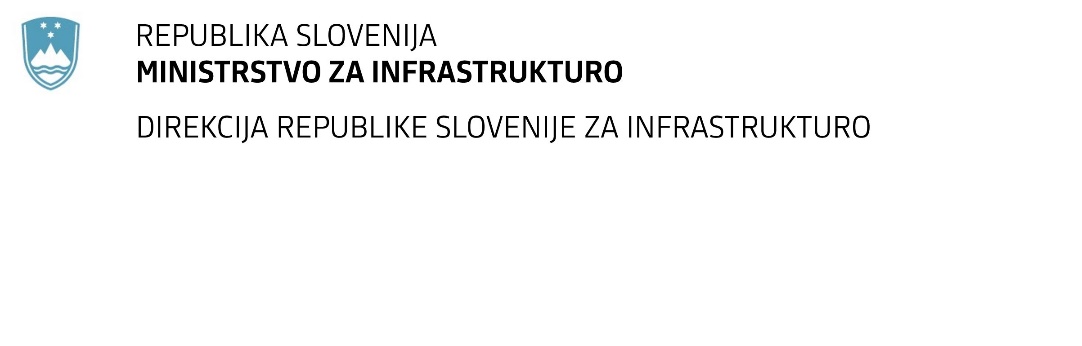 SPREMEMBA RAZPISNE DOKUMENTACIJE za oddajo javnega naročila Obvestilo o spremembi razpisne dokumentacije je objavljeno na "Portalu javnih naročil" .Obrazložitev sprememb:Spremembe so sestavni del razpisne dokumentacije in jih je potrebno upoštevati pri pripravi ponudbe.Številka:43001-139/2022-01oznaka naročila:D-86/22 G   Datum:26.04.2022MFERAC:2431-22-000635/0Sanacija zidov in ureditev odvodnjavanja »Podkraj« na cesti R3-621/1412 Podkraj – Col v km 15,300Naročnik objavlja:A/. Čistopis Navodil za pripravo ponudbe Spremeni se: razpisani pogoj iz točke 3.2.4 Navodil za pripravo ponudbe tako, da se glasi:»izvedbo armirano betonskih podpornih ali opornih zidov na državni ali lokalni cesti v dolžini vsaj 30m in celotne višine skupaj s temeljem vsaj 4m«razpisani pogoj iz alineje b), točke 3.2.5 Navodil za pripravo ponudbe tako, da se glasi: »b) izvedbo armirano betonskih podpornih ali opornih zidov na državni ali lokalni cesti v dolžini vsaj 30m in celotne višine skupaj s temeljem vsaj 4m«B/. Korigiran popis del; Popis za razpis Zid Podkraj S1Spremeni se: Korigirana je postavka: v zavihku OSTALA DELA IN STORITVE, sklop 1. PRIPRAVLJALNA DELA postavka 0001 Navedene spremembe so upoštevane v korigiranem popisu del. V ponudbeni dokumentaciji mora biti predložen ponudbeni predračun izdelan na podlagi korigiranega popisa del.